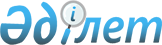 Об утверждении правил, объема и периодичности проведения профилактических медицинских осмотров целевых групп населения, включая детей дошкольного, школьного возрастов, а также учащихся организаций технического и профессионального, послесреднего и высшего образованияПриказ Министра здравоохранения Республики Казахстан от 15 декабря 2020 года № ҚР ДСМ-264/2020. Зарегистрирован в Министерстве юстиции Республики Казахстан 20 декабря 2020 года № 21820.
      В соответствии с пунктом 11 статьи 86 Кодекса Республики Казахстан от 7 июля 2020 года "О здоровье народа и системе здравоохранения" ПРИКАЗЫВАЮ:
      1. Утвердить правила, объем и периодичность проведения профилактических медицинских осмотров целевых групп населения, включая детей дошкольного, школьного возрастов, а также учащихся организаций технического и профессионального, послесреднего и высшего образования согласно приложению 1 к настоящему приказу.
      2. Признать утратившими силу некоторые приказы Министерства здравоохранения Республики Казахстан согласно приложению 2 к настоящему приказу.
      3. Департаменту охраны здоровья матери и ребенка Министерства здравоохранения Республики Казахстан в установленном законодательством Республики Казахстан порядке обеспечить:
      1) государственную регистрацию настоящего приказа в Министерстве юстиции Республики Казахстан;
      2) размещение настоящего приказа на интернет-ресурсе Министерства здравоохранения Республики Казахстан после его официального опубликования;
      3) в течение десяти рабочих дней после государственной регистрации настоящего приказа представление в Юридический департамент Министерства здравоохранения Республики Казахстан сведений об исполнении мероприятий, предусмотренных подпунктами 1) и 2) настоящего пункта.
      4. Контроль за исполнением настоящего приказа возложить на курирующего вице-министра здравоохранения Республики Казахстан.
      5. Настоящий приказ вводится в действие по истечении десяти календарных дней после дня его первого официального опубликования. Правила, объем и периодичность проведения профилактических медицинских осмотров целевых групп населения, включая детей дошкольного, школьного возрастов, а также учащихся организаций технического и профессионального, послесреднего и высшего образования Глава 1. Общие положения
      1. Настоящие правила, объем и периодичность проведения профилактических медицинских осмотров целевых групп населения, включая детей дошкольного, школьного возрастов, а также учащихся организаций технического и профессионального, послесреднего и высшего образования (далее – Правила) разработаны в соответствии с пунктом 11 статьи 86 Кодекса Республики Казахстан от 7 июля 2020 года "О здоровье народа и системе здравоохранения" и определяют порядок, объем и периодичность проведения профилактических медицинских осмотров целевых групп населения, включая детей дошкольного, школьного возрастов, а также учащихся организаций технического и профессионального, послесреднего и высшего образования.
      2. Термины и определения, используемые в настоящем приказе:
      1) динамическое наблюдение – систематическое наблюдение за состоянием здоровья пациента, а также оказание необходимой медицинской помощи по результатам данного наблюдения;
      2) медицинская информационная система – информационная система, обеспечивающая ведение процессов субъектов здравоохранения в электронном формате;
      3) индекс Кетле – показатель оценки гармоничности физического развития организма, соотношение массы тела к росту;
      3. Профилактические медицинские осмотры с последующим динамическим наблюдением и оздоровлением осуществляют организации здравоохранения, оказывающие первичную медико-санитарную помощь (далее – организации ПМСП):
      1) для городского населения – организации ПМСП независимо от форм собственности;
      2) для сельского населения – медицинские пункты, фельдшерско-акушерские пункты, врачебные амбулатории, районные поликлиники независимо от форм собственности, с использованием передвижных медицинских комплексов на базе специального автотранспорта и/или железнодорожного транспорта (поезд).
      4. Организации ПМСП:
      1) формируют целевые группы населения, включая детей дошкольного, школьного возрастов, а также учащихся организаций технического и профессионального, послесреднего и высшего образования, подлежащих профилактическим медицинским осмотрам, не достигшим восемнадцатилетнего возраста (совершеннолетия), из числа прикрепленного к медицинской организации населения;
      2) обеспечивают преемственность с профильными медицинскими организациями для проведения данных осмотров;
      3) информируют население о необходимости прохождения профилактических медицинских осмотров;
      4) вносят данные о прохождении профилактических медицинских осмотров целевых групп населения, включая детей дошкольного, школьного возрастов, а также учащихся организаций технического и профессионального, послесреднего и высшего образования, не достигших восемнадцатилетнего возраста (совершеннолетия), в МИС;
      5) проводят ежемесячный анализ проведенных профилактических медицинских осмотров с предоставлением информации в местные органы государственного управления здравоохранением до 5 числа месяца, следующим за отчетным.
      5. Профилактическим медицинским осмотрам не подлежат лица, находящиеся на динамическом наблюдении, по профилю заболевания которого проводится профилактический медицинский осмотр.
      6. Средний медицинский персонал организации ПМСП или ответственное лицо организации ПМСП по результатам проведенного профилактического медицинского осмотра сверяет список пациентов целевой группы, приглашенных на обследование, прошедших профилактический осмотр и направленных на дообследование. Направление вводится в МИС и передается посредством информационного взаимодействия. Глава 2. Порядок проведения профилактических медицинских осмотров целевых групп населения, включая детей дошкольного, школьного возрастов, а также учащихся организаций технического и профессионального, послесреднего и высшего образования
      7. Профилактические медицинские осмотры детей дошкольного, школьного возрастов, а также учащихся организаций технического и профессионального, послесреднего и высшего образования, не достигших восемнадцатилетнего возраста (совершеннолетия), проводятся специалистами территориальной организации ПМСП с выездом на территории организаций образования.
      8. Профилактические медицинские осмотры детей дошкольного возраста, не посещающих дошкольные организации, проводятся в организации ПМСП по месту прикрепления.
      9. Проведение профилактических медицинских осмотров целевых групп населения, включая детей дошкольного, школьного возрастов, а также учащихся организаций технического и профессионального, послесреднего и высшего образования, не достигших восемнадцатилетнего возраста (совершеннолетия), включает: подготовительный этап, профилактический медицинский осмотр и заключительный этап.
      10. Подготовительный этап состоит из формирования целевых групп населения, включая детей дошкольного, школьного возрастов, а также учащихся организаций технического и профессионального, послесреднего и высшего образования, не достигших восемнадцатилетнего возраста (совершеннолетия), и информационного сопровождения. Подготовительный этап осуществляется средним медицинским персоналом организации ПМСП: медицинского пункта, фельдшерско-акушерского пункта, врачебной амбулатории, районной, городской поликлиники, средним медицинским персоналом организации образования (при его наличии), в том числе дошкольной организации и включает:
      ежегодное формирование и составление списка целевых групп, подлежащих профилактическим медицинским осмотрам в предстоящем году, до не позднее сентября предыдущего отчетному году, с последующей ежемесячной коррекцией целевых групп;
      оповещение законных представителей детей целевых групп о необходимости и условиях прохождения профилактических медицинских осмотров;
      составление графика выездов специалистов территориальной организации ПМСП на территории организаций образования (при его наличии), в том числе дошкольных организаций для проведения профилактического медицинского осмотра детей дошкольного возраста (посещающих детские дошкольные организации), школьного возраста, а также учащихся организаций технического и профессионального, послесреднего и высшего образования, не достигших восемнадцатилетнего возраста (совершеннолетия).
      11. Профилактический медицинский осмотр предусматривает осмотр специалистами и заполнение данных о прохождении профилактического медицинского осмотра в МИС.
      12. Профилактический медицинский осмотр включает: доврачебный, квалифицированный и специализированный этапы.
      Доврачебный этап проводится средним медицинским персоналом медицинского пункта, фельдшерско-акушерского пункта, врачебной амбулатории, районной, городской поликлиники, средним медицинским персоналом организации образования (при его наличии), в том числе дошкольных организаций и включает:
      1) определение роста и массы тела с вычислением индекса массы тела;
      2) измерение объема головы и грудной клетки у детей раннего возраста (до 3 лет);
      3) оценку физического и психосоциального развития;
      4) измерение артериального давления (у детей 7 лет и старше);
      5) проведение плантографии и ее оценку (у детей 5 лет и старше);
      6) определение остроты зрения;
      7) исследование остроты слуха. У детей 3 лет и старше исследование проводится с помощью шепотной речи на оба уха поочередно, в тихом помещении на расстоянии не менее 5 метров между средним медицинским работником и ребенком;
      8) электрокардиографическое исследование (в 12 отведениях) у детей в возрасте 14 и 17 лет включительно с целью исключения патологий со стороны сердечно-сосудистой системы.
      13. Квалифицированный этап проводится врачом педиатром, терапевтом (для детей в возрасте от 15 до 17 лет включительно) или ВОП и включает: оценку состояния здоровья ребенка, психофизического, полового развития, выявление признаков жестокого обращения с учетом данных доврачебного обследования. В ходе квалифицированного этапа проводятся:
      1) общий осмотр;
      2) осмотр кожных покровов и волосистой части головы;
      3) осмотр видимых слизистых оболочек: конъюнктивы глаз, полости рта, зева. Обращается внимание на состояние зубов, прикус, высоту стояния твердого неба, величину и вид небных миндалин, голосовую функцию (звучность голоса);
      4) осмотр и пальпация области щитовидной железы;
      5) осмотр грудной клетки и позвоночного столба, конечностей; 
      6) пальпация периферических лимфоузлов: подчелюстных, паховых, подмышечных;
      7) исследование органов кровообращения (осмотр, аускультация сердца), определение частоты, наполнения, ритма пульса. При аускультации отмечают звучность и чистоту тонов. В случаях выявления сердечных шумов проводят исследования в различных положениях (стоя, лежа) и функциональные пробы с дозированной физической нагрузкой;
      8) исследование органов дыхания (аускультация легких, определение частоты дыхания);
      9) исследование органов пищеварения (пальпация органов брюшной полости, области правого подреберья, печени, эпигастральной области, селезенки, правой и левой подвздошной областей, надлобковой области). Обращается внимание на состояние слизистых, обложенность языка, десен, верхнего неба, зубов. Выявляются симптомы хронической интоксикации (бледность кожных покровов, орбитальные тени);
      10) детям в возрасте от трех до четырех месяцев, по показаниям проводят ультразвуковое исследование тазобедренных суставов с целью раннего выявления дисплазии тазобедренных суставов и врожденного вывиха бедра;
      11) осмотр половых органов. При осмотре девочек старше 10 лет особое внимание уделяют гинекологическому анамнезу, жалобам, нарушению менструальной функции. При осмотре детей, старше 12 лет уделяют внимание на тип оволосенения (по мужскому или по женкому типу);
      12) оценка нервно-психического развития (далее – НПР) с рождения до 17 лет включительно с определением варианта группы развития: 1 – нормальный уровень НПР; 2 – незначительные отклонения в НПР; 3 – выраженные отклонения в НПР.
      У детей в возрасте от 4 до 6 лет оцениваются мышление и речь, моторное развитие, внимание и память, социальные контакты. 
      У детей в возрасте от 7 до 8 лет оцениваются психомоторная сфера и поведение, интеллектуальное развитие, эмоционально-вегетативная сфера.
      У детей в возрасте от 9 до 10 лет дополнительно оценивается сформированность абстрактно-логических операций, логических суждений.
      У детей в возрасте от 11 до 17 лет определяются эмоционально-вегетативная сфера, сомато-вегетативные проявления, вегето-диэнцефальные проявления.
      13) оценка полового развития методом пубертограмм, выдается заключение (норма, опережение, отставание);
      14) выявление признаков жестокого обращения путем выявления травм и их последствий, признаков побоев (линейные кровоподтеки после ударов палкой или прутом, кровоподтеки в виде петли после ударов ремнем, веревкой, следы связывания, стягивания веревкой или ремнем, следы прижиганий сигаретой, кровоизлияния в сетчатку глаз, субдуральные гематомы);
      14. При выявлении патологических изменений направляет на дополнительное обследование к профильному специалисту. 
      15. Специализированный этап проводится врачами профильных специальностей и включает осмотр с заполнением результатов в МИС:
      1) хирург или травматолог-ортопед у детей раннего возраста обращает внимание на наличие расширения пупочного, паховых колец, грыжевых выпячиваний в области белой линии живота, крипторхизма, выпадения прямой кишки, деформацию конечностей, грудной клетки. У детей дошкольного и школьного возраста определяется наличие деформации позвоночника, нарушений осанки, функций крупных и мелких суставов. Проводится осмотр состояния сводов стоп, оценка плантограммы, оценка походки. У мальчиков определяется опущение яичек;
      2) уролог или хирург исключает патологию мочеполовой системы;
      3) отоларинголог проводит переднюю риноскопию и проверку дыхательной функции носа, заднюю риноскопию, фарингоскопию, пальпацию шейных лимфоузлов (подчелюстных, передних и задних шейных, заушных), отоскопию, исследование слуха;
      4) невролог проводит общий осмотр (определение наличия дермографических черт, сосудистого рисунка), исследование состояния черепно-мозговых нервов, двигательных функций; сухожильных, периостальных, кожных рефлексов; оценку вегетативной регуляции. Дети в возрасте 14 и 17 лет проходят дополнительно электроэнцефалографическое исследование для исключения патологий со стороны центральной нервной системы;
      5) стоматолог проводит комплексное обследование ребенка с оценкой состояния прикуса, пародонта, индексов гигиены, интенсивности поражения зубов кариесом (КПУ - сумма кариозных пломбированных и удаленных зубов у одного ребенка), степени активности кариеса, гингивита, (РМА - папиллярно-маргинально-альвеолярный индекс для оценки воспалительного процесса десен), составляет план диспансеризации, реабилитации и профилактики;
      6) офтальмолог проводит определение остроты зрения, внешний осмотр органа зрения; осмотр с боковым освещением и в проходящем свете, офтальмоскопию. Дети в возрасте 14 и 17 лет проходят дополнительно измерение глазного давления;
      7) эндокринолог проводит осмотр для исключения гинекомастии, задержки или преждевременного полового развития, задержки роста, ожирения, увеличения щитовидной железы, сахарного диабета, крипторхизма.
      16. По окончании профилактического медицинского осмотра врачом педиатром, врачом терапевтом (для детей в возрасте от 15 до 17 лет включительно) или ВОП, с учетом заключения профильных специалистов и лабораторно-диагностических исследований, проводится комплексная оценка состояния здоровья детей с определением следующих "групп здоровья":
      1 группа – здоровые дети;
      2 группа – здоровые дети, имеющие функциональные отклонения, а также сниженную сопротивляемость к острым и хроническим заболеваниям, с наличием факторов риска;
      3 группа – дети, больные хроническими заболеваниями в состоянии компенсации, с сохраненными функциональными возможностями организма;
      4 группа – дети с хроническими заболеваниями в состоянии субкомпенсации, со сниженными функциональными возможностями;
      5 группа – дети с хроническими заболеваниями в состоянии декомпенсации, со значительно сниженными функциональными возможностями организма.
      17. Дети, относящиеся к 3, 4, 5 группам здоровья, подлежат динамическому наблюдению и оздоровлению у специалистов организаций ПМСП или специалистов соответствующего профиля.
      18. По завершении профилактического медицинского осмотра врачом педиатром, терапевтом или ВОП проводится комплексная оценка здоровья, оформляются эпикриз и заключение с указанием группы здоровья, оценкой физического и нервно-психического развития. В заключении даются рекомендации по дообследованию, наблюдению, соблюдению санитарно-гигиенических правил, режиму, физическому воспитанию и закаливанию, проведению профилактических прививок, профилактике пограничных состояний и заболеваний, по физкультурной группе (основная или специальная группа), и для мальчиков с 15 лет – заключение и рекомендации для военкомата.
      19. На заключительном этапе врач организации ПМСП или ответственное лицо организации ПМСП вносит результаты осмотра в МИС.
      20. Результаты профилактического медицинского осмотра детей доводятся до сведения их законных представителей, с подписью об ознакомлении. Глава 3. Объем и периодичность проведения профилактических медицинских осмотров целевых групп населения, включая детей дошкольного, школьного возрастов, а также учащихся организаций технического и профессионального, послесреднего и высшего образования
      21. Профилактические осмотры целевых групп населения, включая детей дошкольного, школьного возрастов, а также учащихся организаций технического и профессионального, послесреднего и высшего образования, не достигших восемнадцатилетнего возраста (совершеннолетия), проводятся в рамках гарантированного объема медицинской помощи (далее – ГОБМП) и обязательного социального медицинского страхования (далее – ОСМС) в обьеме профилактических осмотров целевых групп населения, включая детей дошкольного, школьного возрастов, а также учащихся организаций технического и профессионального, послесреднего и высшего образования согласно приложению 1 к настоящим Правилам субъектами здравоохранения, имеющими лицензию на вид деятельности в сфере здравоохранения в соответствии с Законом Республики Казахстан от 16 мая 2014 года "О разрешениях и уведомлениях".
      22. Профилактические медицинские осмотры целевых групп населения, включая детей дошкольного, школьного возрастов, а также учащихся организаций технического и профессионального, послесреднего и высшего образования, не достигших восемнадцатилетнего возраста (совершеннолетия), осуществляются в соответствии с периодичностью и сроками завершения проведения профилактических медицинских осмотров целевых групп населения, включая детей дошкольного, школьного возрастов, а также учащихся организаций технического и профессионального, послесреднего и высшего образования согласно приложению 2 к настоящим Правилам. Объем профилактических медицинских осмотров целевых групп населения, включая детей дошкольного, школьного возрастов, а также учащихся организаций технического и профессионального, послесреднего и высшего образования, подлежащих профилактическим медицинским осмотрам с разделением медицинских услуг в рамках гарантированного объема бесплатной медицинской помощи (ГОБМП) и обязательного социального медицинского страхования (ОСМС) Периодичность и срок завершения профилактических медицинских осмотров целевых групп населения, включая детей дошкольного, школьного возрастов, а также учащихся организаций технического и профессионального, послесреднего и высшего образования  Перечень некоторых приказов Министерства здравоохранения Республики Казахстан, признанных утратившими силу
      1. Приказ исполняющего обязанности Министра здравоохранения Республики Казахстан от 10 ноября 2009 года № 685 "Об установлении целевых групп лиц, подлежащих профилактическим медицинским осмотрам, а также правил и периодичности проведения данных осмотров" (зарегистрирован в Реестре государственной регистрации нормативных правовых актов 26 ноября 2009 года за № 5918, опубликованный в Собрании актов центральных исполнительных и иных центральных государственных органов Республики Казахстан № 3, 2010 года).
      2. Приказ Министра здравоохранения Республики Казахстан от 16 марта 2011 года № 145 "О внесении изменений в приказ исполняющего обязанности Министра здравоохранения Республики Казахстан от 10 ноября 2009 года № 685 "Об утверждении Правил проведения профилактических медицинских осмотров целевых групп населения" (зарегистрирован в Реестре государственной регистрации нормативных правовых актов за № 6902, опубликованный 6 августа 2011 года в газете "Казахстанская правда" за № 247-249 (26668-266670)).
      3. Приказ исполняющего обязанности Министра здравоохранения Республики Казахстан от 26 декабря 2012 года № 887 "О внесении изменений в приказ исполняющего обязанности Министра здравоохранения Республики Казахстан от 10 ноября 2009 года № 685 "Об утверждении Правил проведения профилактических медицинских осмотров целевых групп населения" (зарегистрирован в Реестре государственной регистрации нормативных правовых актов за № 8283, опубликованный 29 мая 2013 года в газете "Казахстанская правда" за № 181-182 (27455-27456)).
      4. Приказ Министра здравоохранения и социального развития Республики Казахстан от 29 декабря 2014 года № 361 "О внесении изменений в приказ исполняющего обязанности Министра здравоохранения Республики Казахстан от 10 ноября 2009 года № 685 "Об утверждении Правил проведения профилактических медицинских осмотров целевых групп населения" (зарегистрирован в Реестре государственной регистрации нормативных правовых актов за № 10199, опубликованный 26 октября 2015 года в Информационно-правовой системе "Әділет"). 
      5. Приказ Министра здравоохранения Республики Казахстан от 25 декабря 2017 года № 995 "О внесении изменений и дополнения в приказ исполняющего обязанности Министра здравоохранения Республики Казахстан от 10 ноября 2009 года № 685 "Об утверждении Правил проведения профилактических медицинских осмотров целевых групп населения" (зарегистрирован в Реестре государственной регистрации нормативных правовых актов за № 16223, опубликованный 22 января 2018 года в Эталонном контрольном банке нормативных правовых актов Республики Казахстан в электронном виде).
      6. Приказ Министра здравоохранения Республики Казахстан от 3 октября 2019 года № ҚР ДСМ-133 "О внесении изменений в приказ исполняющего обязанности Министра здравоохранения Республики Казахстан от 10 ноября 2009 года № 685 "Об установлении целевых групп лиц, подлежащих профилактическим медицинским осмотрам, а также правил и периодичности проведения данных осмотров" (зарегистрирован в Реестре государственной регистрации нормативных правовых актов за № 19441, опубликованный 7 октября 2019 года в Эталонном контрольном банке нормативных правовых актов Республики Казахстан в электронном виде).
      7. Приказ Министра здравоохранения Республики Казахстан от 2 апреля 2020 года № ҚР ДСМ-22/2020 "О внесении изменений в приказ исполняющего обязанности Министра здравоохранения Республики Казахстан от 10 ноября 2009 года № 685 "Об установлении целевых групп лиц, подлежащих профилактическим медицинским осмотрам, а также правил и периодичности проведения данных осмотров" (зарегистрирован в Реестре государственной регистрации нормативных правовых актов за № 20294, опубликованный 9 апреля 2020 года в Эталонном контрольном банке нормативных правовых актов Республики Казахстан в электронном виде).
					© 2012. РГП на ПХВ «Институт законодательства и правовой информации Республики Казахстан» Министерства юстиции Республики Казахстан
				
      Министр здравоохранения 
Республики Казахстан 

А. Цой
Приложение 1 к приказу
Министр здравоохранения
Республики Казахстан
от 15 декабря 2020 года
№ ҚР ДСМ-264/2020Приложение 1
к Правилам, объему и периодичности
проведения профилактических
медицинских осмотров целевых
групп населения, включая
детей дошкольного,
школьного возрастов, а также учащихся
организаций технического и
профессионального, послесреднего
и высшего образования
№
Объем профилактических медицинских осмотров
Целевая группа
Наименование пакета услуг
1
2
3
4
1
Прием: Медицинская сестра со средним образованием
Недоношенные дети с массой тела при рождении менее 1500 г., в возрасте 1 месяц
ГОБМП
1
Прием: Медицинская сестра с высшим образованием
Недоношенные дети с массой тела при рождении менее 1500 г., в возрасте 1 месяц
ГОБМП
1
Прием: Фельдшер
Недоношенные дети с массой тела при рождении менее 1500 г., в возрасте 1 месяц
ГОБМП
1
Консультация: Хирург
Недоношенные дети с массой тела при рождении менее 1500 г., в возрасте 1 месяц
ОСМС
1
Консультация: Невропатолог
Недоношенные дети с массой тела при рождении менее 1500 г., в возрасте 1 месяц
ОСМС
1
Консультация: Офтальмолог
Недоношенные дети с массой тела при рождении менее 1500 г., в возрасте 1 месяц
ОСМС
1
Консультация: Эндокринолог
Недоношенные дети с массой тела при рождении менее 1500 г., в возрасте 1 месяц
ОСМС
1
Прием: Педиатр
Недоношенные дети с массой тела при рождении менее 1500 г., в возрасте 1 месяц
ГОБМП
1
Прием: Семейный врач (Врач общей практики)
Недоношенные дети с массой тела при рождении менее 1500 г., в возрасте 1 месяц
ГОБМП
2
Прием: Медицинская сестра со средним образованием
недоношенные дети с массой тела при рождении менее 1500 г., в возрасте 2 месяцев
ГОБМП
2
Прием: Медицинская сестра с высшим образованием
недоношенные дети с массой тела при рождении менее 1500 г., в возрасте 2 месяцев
ГОБМП
2
Прием: Фельдшер
недоношенные дети с массой тела при рождении менее 1500 г., в возрасте 2 месяцев
ГОБМП
2
Прием: Педиатр
недоношенные дети с массой тела при рождении менее 1500 г., в возрасте 2 месяцев
ГОБМП
2
Прием: Семейный врач (Врач общей практики)
недоношенные дети с массой тела при рождении менее 1500 г., в возрасте 2 месяцев
ГОБМП
3
Прием: Медицинская сестра со средним образованием
недоношенные дети с массой тела при рождении менее 1500 г., в возрасте 3 месяцев
ГОБМП
3
Прием: Медицинская сестра с высшим образованием
недоношенные дети с массой тела при рождении менее 1500 г., в возрасте 3 месяцев
ГОБМП
3
Прием: Фельдшер
недоношенные дети с массой тела при рождении менее 1500 г., в возрасте 3 месяцев
ГОБМП
3
Консультация: Хирург
недоношенные дети с массой тела при рождении менее 1500 г., в возрасте 3 месяцев
ОСМС
3
Ультразвуковое исследование одного сустава конечностей (по показаниям)
недоношенные дети с массой тела при рождении менее 1500 г., в возрасте 3 месяцев
ОСМС
3
Консультация: Оториноларинголог
недоношенные дети с массой тела при рождении менее 1500 г., в возрасте 3 месяцев
ОСМС
3
Консультация: Невропатолог
недоношенные дети с массой тела при рождении менее 1500 г., в возрасте 3 месяцев
ОСМС
3
Консультация: Офтальмолог
недоношенные дети с массой тела при рождении менее 1500 г., в возрасте 3 месяцев
ОСМС
3
Прием: Педиатр
недоношенные дети с массой тела при рождении менее 1500 г., в возрасте 3 месяцев
ГОБМП
3
Прием: Семейный врач (Врач общей практики)
недоношенные дети с массой тела при рождении менее 1500 г., в возрасте 3 месяцев
ГОБМП
4
Прием: Медицинская сестра со средним образованием
недоношенные дети с массой тела при рождении менее 1500 г., в возрасте 4 месяцев
ГОБМП
4
Прием: Медицинская сестра с высшим образованием
недоношенные дети с массой тела при рождении менее 1500 г., в возрасте 4 месяцев
ГОБМП
4
Прием: Фельдшер
недоношенные дети с массой тела при рождении менее 1500 г., в возрасте 4 месяцев
ГОБМП
4
Прием: Педиатр
недоношенные дети с массой тела при рождении менее 1500 г., в возрасте 4 месяцев
ГОБМП
4
Прием: Семейный врач (Врач общей практики)
недоношенные дети с массой тела при рождении менее 1500 г., в возрасте 4 месяцев
ГОБМП
5
Прием: Медицинская сестра со средним образованием
недоношенные дети с массой тела при рождении менее 1500 г., в возрасте 5 месяцев
ГОБМП
5
Прием: Медицинская сестра с высшим образованием
недоношенные дети с массой тела при рождении менее 1500 г., в возрасте 5 месяцев
ГОБМП
5
Прием: Фельдшер
недоношенные дети с массой тела при рождении менее 1500 г., в возрасте 5 месяцев
ГОБМП
5
Прием: Педиатр
недоношенные дети с массой тела при рождении менее 1500 г., в возрасте 5 месяцев
ГОБМП
5
Прием: Семейный врач (Врач общей практики)
недоношенные дети с массой тела при рождении менее 1500 г., в возрасте 5 месяцев
ГОБМП
6
Прием: Медицинская сестра со средним образованием
Недоношенные дети с массой тела при рождении менее 1500 г., в возрасте 6 месяцев
ГОБМП
6
Прием: Медицинская сестра с высшим образованием
Недоношенные дети с массой тела при рождении менее 1500 г., в возрасте 6 месяцев
ГОБМП
6
Прием: Фельдшер
Недоношенные дети с массой тела при рождении менее 1500 г., в возрасте 6 месяцев
ГОБМП
6
Консультация: Хирург
Недоношенные дети с массой тела при рождении менее 1500 г., в возрасте 6 месяцев
ОСМС
6
Консультация: Невропатолог
Недоношенные дети с массой тела при рождении менее 1500 г., в возрасте 6 месяцев
ОСМС
6
Консультация: Офтальмолог
Недоношенные дети с массой тела при рождении менее 1500 г., в возрасте 6 месяцев
ОСМС
6
Прием: Педиатр
Недоношенные дети с массой тела при рождении менее 1500 г., в возрасте 6 месяцев
ГОБМП
6
Прием: Семейный врач (Врач общей практики)
Недоношенные дети с массой тела при рождении менее 1500 г., в возрасте 6 месяцев
ГОБМП
7
Прием: Медицинская сестра со средним образованием
недоношенные дети с массой тела при рождении менее 1500 г., в возрасте 7 месяцев
ГОБМП
7
Прием: Медицинская сестра с высшим образованием
недоношенные дети с массой тела при рождении менее 1500 г., в возрасте 7 месяцев
ГОБМП
7
Прием: Фельдшер
недоношенные дети с массой тела при рождении менее 1500 г., в возрасте 7 месяцев
ГОБМП
7
Прием: Педиатр
недоношенные дети с массой тела при рождении менее 1500 г., в возрасте 7 месяцев
ГОБМП
7
Прием: Семейный врач (Врач общей практики)
недоношенные дети с массой тела при рождении менее 1500 г., в возрасте 7 месяцев
ГОБМП
8
Прием: Медицинская сестра со средним образованием
недоношенные дети с массой тела при рождении менее 1500 г., в возрасте 8 месяцев
ГОБМП
8
Прием: Медицинская сестра с высшим образованием
недоношенные дети с массой тела при рождении менее 1500 г., в возрасте 8 месяцев
ГОБМП
8
Прием: Фельдшер
недоношенные дети с массой тела при рождении менее 1500 г., в возрасте 8 месяцев
ГОБМП
8
Прием: Педиатр
недоношенные дети с массой тела при рождении менее 1500 г., в возрасте 8 месяцев
ГОБМП
8
Прием: Семейный врач (Врач общей практики)
недоношенные дети с массой тела при рождении менее 1500 г., в возрасте 8 месяцев
ГОБМП
9
Прием: Медицинская сестра со средним образованием
недоношенные дети с массой тела при рождении менее 1500 г., в возрасте 9 месяцев
ГОБМП
9
Прием: Медицинская сестра с высшим образованием
недоношенные дети с массой тела при рождении менее 1500 г., в возрасте 9 месяцев
ГОБМП
9
Прием: Фельдшер
недоношенные дети с массой тела при рождении менее 1500 г., в возрасте 9 месяцев
ГОБМП
9
Прием: Педиатр
недоношенные дети с массой тела при рождении менее 1500 г., в возрасте 9 месяцев
ГОБМП
9
Прием: Семейный врач (Врач общей практики)
недоношенные дети с массой тела при рождении менее 1500 г., в возрасте 9 месяцев
ГОБМП
10
Прием: Медицинская сестра со средним образованием
недоношенные дети с массой тела при рождении менее 1500 г., в возрасте 10 месяцев
ГОБМП
10
Прием: Медицинская сестра с высшим образованием
недоношенные дети с массой тела при рождении менее 1500 г., в возрасте 10 месяцев
ГОБМП
10
Прием: Фельдшер
недоношенные дети с массой тела при рождении менее 1500 г., в возрасте 10 месяцев
ГОБМП
10
Прием: Педиатр
недоношенные дети с массой тела при рождении менее 1500 г., в возрасте 10 месяцев
ГОБМП
10
Прием: Семейный врач (Врач общей практики)
недоношенные дети с массой тела при рождении менее 1500 г., в возрасте 10 месяцев
ГОБМП
11
Прием: Медицинская сестра со средним образованием
недоношенные дети с массой тела при рождении менее 1500 г., в возрасте 11 месяцев
ГОБМП
11
Прием: Медицинская сестра с высшим образованием
недоношенные дети с массой тела при рождении менее 1500 г., в возрасте 11 месяцев
ГОБМП
11
Прием: Фельдшер
недоношенные дети с массой тела при рождении менее 1500 г., в возрасте 11 месяцев
ГОБМП
11
Прием: Педиатр
недоношенные дети с массой тела при рождении менее 1500 г., в возрасте 11 месяцев
ГОБМП
11
Прием: Семейный врач (Врач общей практики)
недоношенные дети с массой тела при рождении менее 1500 г., в возрасте 11 месяцев
ГОБМП
12
Прием: Медицинская сестра со средним образованием
Недоношенные дети с массой тела при рождении менее 1500 г., в возрасте 12 месяцев
ГОБМП
12
Прием: Медицинская сестра с высшим образованием
Недоношенные дети с массой тела при рождении менее 1500 г., в возрасте 12 месяцев
ГОБМП
12
Прием: Фельдшер
Недоношенные дети с массой тела при рождении менее 1500 г., в возрасте 12 месяцев
ГОБМП
12
Консультация: Невропатолог
Недоношенные дети с массой тела при рождении менее 1500 г., в возрасте 12 месяцев
ОСМС
12
Консультация: Офтальмолог
Недоношенные дети с массой тела при рождении менее 1500 г., в возрасте 12 месяцев
ОСМС
12
Консультация: Эндокринолог
Недоношенные дети с массой тела при рождении менее 1500 г., в возрасте 12 месяцев
ОСМС
12
Прием: Педиатр
Недоношенные дети с массой тела при рождении менее 1500 г., в возрасте 12 месяцев
ГОБМП
12
Прием: Семейный врач (Врач общей практики)
Недоношенные дети с массой тела при рождении менее 1500 г., в возрасте 12 месяцев
ГОБМП
13
Прием: Медицинская сестра со средним образованием
дети с массой тела при рождении более 1500 г., в возрасте 1 месяц
ГОБМП
13
Прием: Медицинская сестра с высшим образованием
дети с массой тела при рождении более 1500 г., в возрасте 1 месяц
ГОБМП
13
Прием: Фельдшер
дети с массой тела при рождении более 1500 г., в возрасте 1 месяц
ГОБМП
13
Консультация: Хирург
дети с массой тела при рождении более 1500 г., в возрасте 1 месяц
ОСМС
13
Консультация: Невропатолог
дети с массой тела при рождении более 1500 г., в возрасте 1 месяц
ОСМС
13
Прием: Педиатр
дети с массой тела при рождении более 1500 г., в возрасте 1 месяц
ГОБМП
13
Прием: Семейный врач (Врач общей практики)
дети с массой тела при рождении более 1500 г., в возрасте 1 месяц
ГОБМП
14
Прием: Медицинская сестра со средним образованием
дети с массой тела при рождении более 1500 г., в возрасте 2 месяцев
ГОБМП
14
Прием: Медицинская сестра с высшим образованием
дети с массой тела при рождении более 1500 г., в возрасте 2 месяцев
ГОБМП
14
Прием: Фельдшер
дети с массой тела при рождении более 1500 г., в возрасте 2 месяцев
ГОБМП
14
Прием: Педиатр
дети с массой тела при рождении более 1500 г., в возрасте 2 месяцев
ГОБМП
14
Прием: Семейный врач (Врач общей практики)
дети с массой тела при рождении более 1500 г., в возрасте 2 месяцев
ГОБМП
15
Прием: Медицинская сестра со средним образованием
дети с массой тела при рождении более 1500 г., в возрасте 3 месяцев
ГОБМП
15
Прием: Медицинская сестра с высшим образованием
дети с массой тела при рождении более 1500 г., в возрасте 3 месяцев
ГОБМП
15
Прием: Фельдшер
дети с массой тела при рождении более 1500 г., в возрасте 3 месяцев
ГОБМП
15
Прием: Педиатр
дети с массой тела при рождении более 1500 г., в возрасте 3 месяцев
ГОБМП
15
Прием: Семейный врач (Врач общей практики)
дети с массой тела при рождении более 1500 г., в возрасте 3 месяцев
ГОБМП
15
Ультразвуковое исследование одного сустава конечностей (по показаниям)
дети с массой тела при рождении более 1500 г., в возрасте 3 месяцев
ОСМС
16
Прием: Медицинская сестра со средним образованием
дети с массой тела при рождении более 1500 г., в возрасте 4 месяцев
ГОБМП
16
Прием: Медицинская сестра с высшим образованием
дети с массой тела при рождении более 1500 г., в возрасте 4 месяцев
ГОБМП
16
Прием: Фельдшер
дети с массой тела при рождении более 1500 г., в возрасте 4 месяцев
ГОБМП
16
Прием: Педиатр
дети с массой тела при рождении более 1500 г., в возрасте 4 месяцев
ГОБМП
16
Прием: Семейный врач (Врач общей практики)
дети с массой тела при рождении более 1500 г., в возрасте 4 месяцев
ГОБМП
17
Прием: Медицинская сестра со средним образованием
дети с массой тела при рождении более 1500 г., в возрасте 5 месяцев
ГОБМП
17
Прием: Медицинская сестра с высшим образованием
дети с массой тела при рождении более 1500 г., в возрасте 5 месяцев
ГОБМП
17
Прием: Фельдшер
дети с массой тела при рождении более 1500 г., в возрасте 5 месяцев
ГОБМП
17
Прием: Педиатр
дети с массой тела при рождении более 1500 г., в возрасте 5 месяцев
ГОБМП
17
Прием: Семейный врач (Врач общей практики)
дети с массой тела при рождении более 1500 г., в возрасте 5 месяцев
ГОБМП
18
Прием: Медицинская сестра со средним образованием
дети с массой тела при рождении более 1500 г., в возрасте 6 месяцев
ГОБМП
18
Прием: Медицинская сестра с высшим образованием
дети с массой тела при рождении более 1500 г., в возрасте 6 месяцев
ГОБМП
18
Прием: Фельдшер
дети с массой тела при рождении более 1500 г., в возрасте 6 месяцев
ГОБМП
18
Консультация: Оториноларинголог
дети с массой тела при рождении более 1500 г., в возрасте 6 месяцев
ОСМС
18
Консультация: Офтальмолог
дети с массой тела при рождении более 1500 г., в возрасте 6 месяцев
ОСМС
18
Прием: Педиатр
дети с массой тела при рождении более 1500 г., в возрасте 6 месяцев
ГОБМП
18
Прием: Семейный врач (Врач общей практики)
дети с массой тела при рождении более 1500 г., в возрасте 6 месяцев
ГОБМП
19
Прием: Медицинская сестра со средним образованием
дети с массой тела при рождении более 1500 г., в возрасте 7 месяцев
ГОБМП
19
Прием: Медицинская сестра с высшим образованием
дети с массой тела при рождении более 1500 г., в возрасте 7 месяцев
ГОБМП
19
Прием: Фельдшер
дети с массой тела при рождении более 1500 г., в возрасте 7 месяцев
ГОБМП
19
Прием: Педиатр
дети с массой тела при рождении более 1500 г., в возрасте 7 месяцев
ГОБМП
19
Прием: Семейный врач (Врач общей практики)
дети с массой тела при рождении более 1500 г., в возрасте 7 месяцев
ГОБМП
20
Прием: Медицинская сестра со средним образованием
дети с массой тела при рождении более 1500 г., в возрасте 8 месяцев
ГОБМП
20
Прием: Медицинская сестра с высшим образованием
дети с массой тела при рождении более 1500 г., в возрасте 8 месяцев
ГОБМП
20
Прием: Фельдшер
дети с массой тела при рождении более 1500 г., в возрасте 8 месяцев
ГОБМП
20
Прием: Педиатр
дети с массой тела при рождении более 1500 г., в возрасте 8 месяцев
ГОБМП
20
Прием: Семейный врач (Врач общей практики)
дети с массой тела при рождении более 1500 г., в возрасте 8 месяцев
ГОБМП
21
Прием: Медицинская сестра со средним образованием
дети с массой тела при рождении более 1500 г., в возрасте 9 месяцев
ГОБМП
21
Прием: Медицинская сестра с высшим образованием
дети с массой тела при рождении более 1500 г., в возрасте 9 месяцев
ГОБМП
21
Прием: Фельдшер
дети с массой тела при рождении более 1500 г., в возрасте 9 месяцев
ГОБМП
21
Прием: Педиатр
дети с массой тела при рождении более 1500 г., в возрасте 9 месяцев
ГОБМП
21
Прием: Семейный врач (Врач общей практики)
дети с массой тела при рождении более 1500 г., в возрасте 9 месяцев
ГОБМП
22
Прием: Медицинская сестра со средним образованием
дети с массой тела при рождении более 1500 г., в возрасте 10 месяцев
ГОБМП
22
Прием: Медицинская сестра с высшим образованием
дети с массой тела при рождении более 1500 г., в возрасте 10 месяцев
ГОБМП
22
Прием: Фельдшер
дети с массой тела при рождении более 1500 г., в возрасте 10 месяцев
ГОБМП
22
Прием: Педиатр
дети с массой тела при рождении более 1500 г., в возрасте 10 месяцев
ГОБМП
22
Прием: Семейный врач (Врач общей практики)
дети с массой тела при рождении более 1500 г., в возрасте 10 месяцев
ГОБМП
23
Прием: Медицинская сестра со средним образованием
дети с массой тела при рождении более 1500 г., в возрасте 11 месяцев
ГОБМП
23
Прием: Медицинская сестра с высшим образованием
дети с массой тела при рождении более 1500 г., в возрасте 11 месяцев
ГОБМП
23
Прием: Фельдшер
дети с массой тела при рождении более 1500 г., в возрасте 11 месяцев
ГОБМП
23
Прием: Педиатр
дети с массой тела при рождении более 1500 г., в возрасте 11 месяцев
ГОБМП
23
Прием: Семейный врач (Врач общей практики)
дети с массой тела при рождении более 1500 г., в возрасте 11 месяцев
ГОБМП
24
Прием: Медицинская сестра со средним образованием
дети с массой тела при рождении более 1500 г., в возрасте 12 месяцев
ГОБМП
24
Прием: Медицинская сестра с высшим образованием
дети с массой тела при рождении более 1500 г., в возрасте 12 месяцев
ГОБМП
24
Прием: Фельдшер
дети с массой тела при рождении более 1500 г., в возрасте 12 месяцев
ГОБМП
24
Прием: Педиатр
дети с массой тела при рождении более 1500 г., в возрасте 12 месяцев
ГОБМП
24
Прием: Семейный врач (Врач общей практики)
дети с массой тела при рождении более 1500 г., в возрасте 12 месяцев
ГОБМП
25
Консультация: Хирург
дети в возрасте с 1 до 2 лет
ОСМС
25
Консультация: Оториноларинголог
дети в возрасте с 1 до 2 лет
ОСМС
25
Консультация: Офтальмолог
дети в возрасте с 1 до 2 лет
ОСМС
25
Консультация: Невропатолог
дети в возрасте с 1 до 2 лет
ОСМС
26
Прием: Медицинская сестра со средним образованием
дети в возрасте 1 года и 3 месяцев
ГОБМП
26
Прием: Медицинская сестра с высшим образованием
дети в возрасте 1 года и 3 месяцев
ГОБМП
26
Прием: Фельдшер
дети в возрасте 1 года и 3 месяцев
ГОБМП
26
Прием: Педиатр
дети в возрасте 1 года и 3 месяцев
ГОБМП
26
Прием: Семейный врач (Врач общей практики)
дети в возрасте 1 года и 3 месяцев
ГОБМП
27
Прием: Медицинская сестра со средним образованием
дети в возрасте 1 года и 6 месяцев
ГОБМП
27
Прием: Медицинская сестра с высшим образованием
дети в возрасте 1 года и 6 месяцев
ГОБМП
27
Прием: Фельдшер
дети в возрасте 1 года и 6 месяцев
ГОБМП
27
Прием: Педиатр
дети в возрасте 1 года и 6 месяцев
ГОБМП
27
Прием: Семейный врач (Врач общей практики)
дети в возрасте 1 года и 6 месяцев
ГОБМП
28
Прием: Медицинская сестра со средним образованием
дети в возрасте 1 года и 9 месяцев
ГОБМП
28
Прием: Медицинская сестра с высшим образованием
дети в возрасте 1 года и 9 месяцев
ГОБМП
28
Прием: Фельдшер
дети в возрасте 1 года и 9 месяцев
ГОБМП
28
Прием: Педиатр
дети в возрасте 1 года и 9 месяцев
ГОБМП
28
Прием: Семейный врач (Врач общей практики)
дети в возрасте 1 года и 9 месяцев
ГОБМП
29
Прием: Медицинская сестра со средним образованием
дети в возрасте 2 лет
ГОБМП
29
Прием: Медицинская сестра с высшим образованием
дети в возрасте 2 лет
ГОБМП
29
Прием: Фельдшер
дети в возрасте 2 лет
ГОБМП
29
Прием: Педиатр
дети в возрасте 2 лет
ГОБМП
29
Прием: Семейный врач (Врач общей практики)
дети в возрасте 2 лет
ГОБМП
30
Консультация: Оториноларинголог
дети в возрасте с 2 до 3 лет
ОСМС
30
Профилактические осмотры полости рта детей в детских дошкольных образовательных организациях, учащихся средних общеобразовательных организаций
дети в возрасте с 2 до 3 лет
ОСМС
31
Прием: Медицинская сестра со средним образованием
дети в возрасте 2 лет 3 месяцев
ГОБМП
31
Прием: Медицинская сестра с высшим образованием
дети в возрасте 2 лет 3 месяцев
ГОБМП
31
Прием: Фельдшер
дети в возрасте 2 лет 3 месяцев
ГОБМП
31
Прием: Педиатр
дети в возрасте 2 лет 3 месяцев
ГОБМП
31
Прием: Семейный врач (Врач общей практики)
дети в возрасте 2 лет 3 месяцев
ГОБМП
32
Прием: Медицинская сестра со средним образованием
дети в возрасте 2 лет 6 месяцев
ГОБМП
32
Прием: Медицинская сестра с высшим образованием
дети в возрасте 2 лет 6 месяцев
ГОБМП
32
Прием: Фельдшер
дети в возрасте 2 лет 6 месяцев
ГОБМП
32
Прием: Педиатр
дети в возрасте 2 лет 6 месяцев
ГОБМП
32
Прием: Семейный врач (Врач общей практики)
дети в возрасте 2 лет 6 месяцев
ГОБМП
33
Прием: Медицинская сестра со средним образованием
дети в возрасте 2 лет 9 месяцев
ГОБМП
33
Прием: Медицинская сестра с высшим образованием
дети в возрасте 2 лет 9 месяцев
ГОБМП
33
Прием: Фельдшер
дети в возрасте 2 лет 9 месяцев
ГОБМП
33
Прием: Педиатр
дети в возрасте 2 лет 9 месяцев
ГОБМП
33
Прием: Семейный врач (Врач общей практики)
дети в возрасте 2 лет 9 месяцев
ГОБМП
34
Прием: Медицинская сестра со средним образованием
дети в возрасте от 3 до 4 лет
ГОБМП
34
Прием: Медицинская сестра с высшим образованием
дети в возрасте от 3 до 4 лет
ГОБМП
34
Прием: Фельдшер
дети в возрасте от 3 до 4 лет
ГОБМП
34
Консультация: Хирург
дети в возрасте от 3 до 4 лет
ОСМС
34
Консультация: Оториноларинголог
дети в возрасте от 3 до 4 лет
ОСМС
34
Консультация: Невропатолог
дети в возрасте от 3 до 4 лет
ОСМС
34
Консультация: Офтальмолог
дети в возрасте от 3 до 4 лет
ОСМС
34
Профилактические осмотры полости рта детей в детских дошкольных образовательных организациях, учащихся средних общеобразовательных организаций
дети в возрасте от 3 до 4 лет
ОСМС
34
Прием: Педиатр
дети в возрасте от 3 до 4 лет
ГОБМП
34
Прием: Семейный врач (Врач общей практики)
дети в возрасте от 3 до 4 лет
ГОБМП
35
Прием: Медицинская сестра со средним образованием
дети в возрасте от 4 до 5 лет
ГОБМП
35
Прием: Медицинская сестра с высшим образованием
дети в возрасте от 4 до 5 лет
ГОБМП
35
Прием: Фельдшер
дети в возрасте от 4 до 5 лет
ГОБМП
35
Профилактические осмотры полости рта детей в детских дошкольных образовательных организациях, учащихся средних общеобразовательных организаций
дети в возрасте от 4 до 5 лет
ОСМС
35
Прием: Педиатр
дети в возрасте от 4 до 5 лет
ГОБМП
35
Прием: Семейный врач (Врач общей практики)
дети в возрасте от 4 до 5 лет
ГОБМП
36
Прием: Медицинская сестра со средним образованием
дети в возрасте от 5 до 6 лет
ГОБМП
36
Прием: Медицинская сестра с высшим образованием
дети в возрасте от 5 до 6 лет
ГОБМП
36
Профилактические осмотры полости рта детей в детских дошкольных образовательных организациях, учащихся средних общеобразовательных организаций
дети в возрасте от 5 до 6 лет
ОСМС
36
Прием: Фельдшер
дети в возрасте от 5 до 6 лет
ГОБМП
36
Прием: Педиатр
дети в возрасте от 5 до 6 лет
ГОБМП
36
Прием: Семейный врач (Врач общей практики)
дети в возрасте от 5 до 6 лет
ГОБМП
37
Прием: Медицинская сестра со средним образованием
дети в возрасте от 6 до 7 лет
ГОБМП
37
Прием: Медицинская сестра с высшим образованием
дети в возрасте от 6 до 7 лет
ГОБМП
37
Прием: Фельдшер
дети в возрасте от 6 до 7 лет
ГОБМП
37
Консультация: Хирург
дети в возрасте от 6 до 7 лет
ОСМС
37
Консультация: Оториноларинголог
дети в возрасте от 6 до 7 лет
ОСМС
37
Консультация: Невропатолог
дети в возрасте от 6 до 7 лет
ОСМС
37
Консультация: Офтальмолог
дети в возрасте от 6 до 7 лет
ОСМС
37
Профилактические осмотры полости рта детей в детских дошкольных образовательных организациях, учащихся средних общеобразовательных организаций
дети в возрасте от 6 до 7 лет
ОСМС
37
Прием: Педиатр
дети в возрасте от 6 до 7 лет
ГОБМП
37
Прием: Семейный врач (Врач общей практики)
дети в возрасте от 6 до 7 лет
ГОБМП
38
Прием: Медицинская сестра со средним образованием
дети в возрасте от 7 до 8 лет
ГОБМП
38
Прием: Медицинская сестра с высшим образованием
дети в возрасте от 7 до 8 лет
ГОБМП
38
Профилактические осмотры полости рта детей в детских дошкольных образовательных организациях, учащихся средних общеобразовательных организаций
дети в возрасте от 7 до 8 лет
ОСМС
38
Прием: Фельдшер
дети в возрасте от 7 до 8 лет
ГОБМП
38
Прием: Педиатр
дети в возрасте от 7 до 8 лет
ГОБМП
38
Прием: Семейный врач (Врач общей практики)
дети в возрасте от 7 до 8 лет
ГОБМП
39
Прием: Медицинская сестра со средним образованием
дети в возрасте от 8 до 9 лет
ГОБМП
39
Прием: Медицинская сестра с высшим образованием
дети в возрасте от 8 до 9 лет
ГОБМП
39
Прием: Фельдшер
дети в возрасте от 8 до 9 лет
ГОБМП
39
Профилактические осмотры полости рта детей в детских дошкольных образовательных организациях, учащихся средних общеобразовательных организаций
дети в возрасте от 8 до 9 лет
ОСМС
39
Прием: Педиатр
дети в возрасте от 8 до 9 лет
ГОБМП
39
Прием: Семейный врач (Врач общей практики)
дети в возрасте от 8 до 9 лет
ГОБМП
40
Прием: Медицинская сестра со средним образованием
дети в возрасте от 9 до 10 лет
ГОБМП
40
Прием: Медицинская сестра с высшим образованием
дети в возрасте от 9 до 10 лет
ГОБМП
40
Прием: Фельдшер
дети в возрасте от 9 до 10 лет
ГОБМП
40
Профилактические осмотры полости рта детей в детских дошкольных образовательных организациях, учащихся средних общеобразовательных организаций
дети в возрасте от 9 до 10 лет
ОСМС
40
Прием: Педиатр
дети в возрасте от 9 до 10 лет
ГОБМП
40
Прием: Семейный врач (Врач общей практики)
дети в возрасте от 9 до 10 лет
ГОБМП
41
Прием: Медицинская сестра со средним образованием
дети в возрасте от 10 до 11 лет
ГОБМП
41
Прием: Медицинская сестра с высшим образованием
дети в возрасте от 10 до 11 лет
ГОБМП
41
Прием: Фельдшер
дети в возрасте от 10 до 11 лет
ГОБМП
41
Профилактические осмотры полости рта детей в детских дошкольных образовательных организациях, учащихся средних общеобразовательных организаций
дети в возрасте от 10 до 11 лет
ОСМС
41
Консультация: Хирург
дети в возрасте от 10 до 11 лет
ОСМС
41
Консультация: Оториноларинголог
дети в возрасте от 10 до 11 лет
ОСМС
41
Консультация: Офтальмолог
дети в возрасте от 10 до 11 лет
ОСМС
41
Консультация: Эндокринолог
дети в возрасте от 10 до 11 лет
ОСМС
41
Прием: Педиатр
дети в возрасте от 10 до 11 лет
ГОБМП
41
Прием: Семейный врач (Врач общей практики)
дети в возрасте от 10 до 11 лет
ГОБМП
42
Прием: Медицинская сестра со средним образованием
дети в возрасте от 11 до 12 лет
ГОБМП
42
Прием: Медицинская сестра с высшим образованием
дети в возрасте от 11 до 12 лет
ГОБМП
42
Прием: Фельдшер
дети в возрасте от 11 до 12 лет
ГОБМП
42
Профилактические осмотры полости рта детей в детских дошкольных образовательных организациях, учащихся средних общеобразовательных организаций
дети в возрасте от 11 до 12 лет
ОСМС
42
Прием: Педиатр
дети в возрасте от 11 до 12 лет
ГОБМП
42
Прием: Семейный врач (Врач общей практики)
дети в возрасте от 11 до 12 лет
ГОБМП
43
Прием: Медицинская сестра со средним образованием
дети в возрасте от 12 до 13 лет
ГОБМП
43
Прием: Медицинская сестра с высшим образованием
дети в возрасте от 12 до 13 лет
ГОБМП
43
Прием: Фельдшер
дети в возрасте от 12 до 13 лет
ГОБМП
43
Профилактические осмотры полости рта детей в детских дошкольных образовательных организациях, учащихся средних общеобразовательных организаций
дети в возрасте от 12 до 13 лет
ОСМС
43
Консультация: Офтальмолог
дети в возрасте от 12 до 13 лет
ОСМС
43
Консультация: Эндокринолог
дети в возрасте от 12 до 13 лет
ОСМС
43
Прием: Педиатр
дети в возрасте от 12 до 13 лет
ГОБМП
43
Прием: Семейный врач (Врач общей практики)
дети в возрасте от 12 до 13 лет
ГОБМП
44
Прием медицинской сестры со средним
дети в возрасте от 13 до 14 лет
ГОБМП
44
Прием: Медицинская сестра с высшим образованием
дети в возрасте от 13 до 14 лет
ГОБМП
44
Прием: Фельдшер
дети в возрасте от 13 до 14 лет
ГОБМП
44
Профилактические осмотры полости рта детей в детских дошкольных образовательных организациях, учащихся средних общеобразовательных организаций
дети в возрасте от 13 до 14 лет
ОСМС
44
Прием: Педиатр
дети в возрасте от 13 до 14 лет
ГОБМП
44
Прием: Семейный врач (Врач общей практики)
дети в возрасте от 13 до 14 лет
ГОБМП
45
Прием: Медицинская сестра со средним образованием
дети в возрасте от 14 до 15 лет
ГОБМП
45
Прием: Медицинская сестра с высшим образованием
дети в возрасте от 14 до 15 лет
ГОБМП
45
Прием: Фельдшер
дети в возрасте от 14 до 15 лет
ГОБМП
45
Профилактические осмотры полости рта детей в детских дошкольных образовательных организациях, учащихся средних общеобразовательных организаций
дети в возрасте от 14 до 15 лет
ОСМС
45
Консультация: Хирург
дети в возрасте от 14 до 15 лет
ОСМС
45
Консультация: Оториноларинголог
дети в возрасте от 14 до 15 лет
ОСМС
45
Консультация: Офтальмолог
дети в возрасте от 14 до 15 лет
ОСМС
45
Электрокардиографическое исследование (в 12 отведениях)
дети в возрасте от 14 до 15 лет
ОСМС
45
Консультация: Невропатолог
дети в возрасте от 14 до 15 лет
ОСМС
45
Электроэнцефалография
дети в возрасте от 14 до 15 лет
ОСМС
46
Прием: Медицинская сестра со средним образованием
дети в возрасте от 15 до 16 лет
ГОБМП
46
Прием: Медицинская сестра с высшим образованием
дети в возрасте от 15 до 16 лет
ГОБМП
46
Прием: Фельдшер
дети в возрасте от 15 до 16 лет
ГОБМП
46
Консультация: Хирург
дети в возрасте от 15 до 16 лет
ОСМС
46
Консультация: Оториноларинголог
дети в возрасте от 15 до 16 лет
ОСМС
46
Консультация: Невропатолог
дети в возрасте от 15 до 16 лет
ОСМС
46
Консультация: Офтальмолог
дети в возрасте от 15 до 16 лет
ОСМС
46
Консультация: Эндокринолог
дети в возрасте от 15 до 16 лет
ОСМС
46
Консультация: Уролог
дети в возрасте от 15 до 16 лет
ОСМС
46
Профилактические осмотры полости рта детей в детских дошкольных образовательных организациях, учащихся средних общеобразовательных организаций
дети в возрасте от 15 до 16 лет
ОСМС
46
Прием: Педиатр
дети в возрасте от 15 до 16 лет
ГОБМП
46
Прием: Терапевт
дети в возрасте от 15 до 16 лет
ГОБМП
46
Прием: Семейный врач (Врач общей практики)
дети в возрасте от 15 до 16 лет
ГОБМП
47
Прием: Медицинская сестра со средним образованием
дети в возрасте от 16 до 17 лет
ГОБМП
47
Прием: Медицинская сестра с высшим образованием
дети в возрасте от 16 до 17 лет
ГОБМП
47
Прием: Фельдшер
дети в возрасте от 16 до 17 лет
ГОБМП
47
Консультация: Офтальмолог
дети в возрасте от 16 до 17 лет
ОСМС
47
Консультация: Уролог
дети в возрасте от 16 до 17 лет
ОСМС
47
Профилактические осмотры полости рта детей в детских дошкольных образовательных организациях, учащихся средних общеобразовательных организаций
дети в возрасте от 16 до 17 лет
ОСМС
47
Прием: Педиатр
дети в возрасте от 16 до 17 лет
ГОБМП
47
Прием: Семейный врач (Врач общей практики)
дети в возрасте от 16 до 17 лет
ГОБМП
47
Прием: Терапевт
дети в возрасте от 16 до 17 лет
ГОБМП
48
Прием: Медицинская сестра со средним образованием
дети в возрасте от 17 до 18 лет
ГОБМП
48
Прием: Медицинская сестра с высшим образованием
дети в возрасте от 17 до 18 лет
ГОБМП
48
Прием: Фельдшер
дети в возрасте от 17 до 18 лет
ГОБМП
48
Электрокардиографическое исследование (в 12 отведениях)
дети в возрасте от 17 до 18 лет
ОСМС
48
Консультация: Хирург
дети в возрасте от 17 до 18 лет
ОСМС
48
Консультация: Оториноларинголог
дети в возрасте от 17 до 18 лет
ОСМС
48
Консультация: Невропатолог
дети в возрасте от 17 до 18 лет
ОСМС
48
Электроэнцефалография
дети в возрасте от 17 до 18 лет
ОСМС
48
Консультация: Офтальмолог
дети в возрасте от 17 до 18 лет
ОСМС
48
Консультация: Эндокринолог
дети в возрасте от 17 до 18 лет
ОСМС
48
Консультация: Уролог
дети в возрасте от 17 до 18 лет
ОСМС
48
Профилактические осмотры полости рта детей в детских дошкольных образовательных организациях, учащихся средних общеобразовательных организаций
дети в возрасте от 17 до 18 лет
ОСМС
48
Прием: Педиатр
дети в возрасте от 17 до 18 лет
ГОБМП
48
Прием: Семейный врач (Врач общей практики)
дети в возрасте от 17 до 18 лет
ГОБМП
48
Прием: Терапевт
дети в возрасте от 17 до 18 лет
ГОБМППриложение 2
к Правилам, объему и периодичности
проведения профилактических
медицинских осмотров целевых
групп населения, включая
детей дошкольного,
школьного возрастов, а также учащихся
организаций технического и
профессионального, послесреднего
и высшего образования
№
Наименование целевой группы
Периодичность
Срок завершения осмотра
1
2
3
4
1
Недоношенные дети с массой тела при рождении менее 1500 г., в возрасте 1 месяц
1 раз в месяц
1 месяц
2
недоношенные дети с массой тела при рождении менее 1500 г., в возрасте 2 месяцев
1 раз в месяц
1 месяц
3
недоношенные дети с массой тела при рождении менее 1500 г., в возрасте 3 месяцев
1 раз в месяц
1 месяц
4
недоношенные дети с массой тела при рождении менее 1500 г., в возрасте 4 месяцев
1 раз в месяц
1 месяц
5
недоношенные дети с массой тела при рождении менее 1500 г., в возрасте 5 месяцев
1 раз в месяц
1 месяц
6
недоношенные дети с массой тела при рождении менее 1500 г., в возрасте 6 месяцев
1 раз в месяц
1 месяц
7
недоношенные дети с массой тела при рождении менее 1500 г. , в возрасте 7 месяцев
1 раз в месяц
1 месяц
8
недоношенные дети с массой тела при рождении менее 1500 г. , в возрасте 8 месяцев
1 раз в месяц
1 месяц
9
недоношенные дети с массой тела при рождении менее 1500 г., в возрасте 9 месяцев
1 раз в месяц
1 месяц
10
недоношенные дети с массой тела при рождении менее 1500 г., в возрасте 10 месяцев
1 раз в месяц
1 месяц
11
недоношенные дети с массой тела при рождении менее 1500 г., в возрасте 11 месяцев
1 раз в месяц
1 месяц
12
Недоношенные дети с массой тела при рождении менее 1500 г., в возрасте 12 месяцев
1 раз в месяц
1 месяц
13
дети с массой тела при рождении более 1500 г., в возрасте 1 месяц
1 раз в месяц
1 месяц
14
дети с массой тела при рождении более 1500 г., в возрасте 2 месяцев
1 раз в месяц
1 месяц
15
дети с массой тела при рождении более 1500 г., в возрасте 3 месяцев
1 раз в месяц
1 месяц
16
дети с массой тела при рождении более 1500 г., в возрасте 4 месяцев
1 раз в месяц
1 месяц
17
дети с массой тела при рождении более 1500 г., в возрасте 5 месяцев
1 раз в месяц
1 месяц
18
дети с массой тела при рождении более 1500 г., в возрасте 6 месяцев
1 раз в месяц
1 месяц
19
дети с массой тела при рождении более 1500 г., в возрасте 7 месяцев
1 раз в месяц
1 месяц
20
дети с массой тела при рождении более 1500 г., в возрасте 8 месяцев
1 раз в месяц
1 месяц
21
дети с массой тела при рождении более 1500 г., в возрасте 9 месяцев
1 раз в месяц
1 месяц
22
дети с массой тела при рождении более 1500 г., в возрасте 10 месяцев
1 раз в месяц
1 месяц
23
дети с массой тела при рождении более 1500 г., в возрасте 11 месяцев
1 раз в месяц
1 месяц
24
дети с массой тела при рождении более 1500 г., в возрасте 12 месяцев
1 раз в месяц
1 месяц
25
дети в возрасте с 1 до 2 лет профильные специалисты
1 раз в месяц
6 месяцев
26
дети в возрасте 1 года и 3 месяцев
1 раз в месяц
3 месяца
27
дети в возрасте 1 года и 6 месяцев
1 раз в месяц
3 месяца
28
дети в возрасте 1 года и 9 месяцев
1 раз в месяц
3 месяца
29
дети в возрасте 2 лет
1 раз в месяц
3 месяца
30
дети в возрасте с 2 до 3 лет профильные специалисты
1 раз в месяц
6 месяцев
31
дети в возрасте 2 лет 3 месяцев
1 раз в месяц
3 месяца
32
дети в возрасте 2 лет 6 месяцев
1 раз в месяц
3 месяца
33
дети в возрасте 2 лет 9 месяцев
1 раз в месяц
3 месяца
34
дети в возрасте от 3 до 4 лет
1 раз в месяц
6 месяцев
35
дети в возрасте от 4 до 5 лет
1 раз в месяц
6 месяцев
36
дети в возрасте от 5 до 6 лет
1 раз в месяц
6 месяцев
37
дети в возрасте от 6 до 7 лет
1 раз в месяц
6 месяцев
38
дети в возрасте от 7 до 8 лет
1 раз в месяц
6 месяцев
39
дети в возрасте от 8 до 9 лет
1 раз в месяц
6 месяцев
40
дети в возрасте от 9 до 10 лет
1 раз в месяц
6 месяцев
41
дети в возрасте от 10 до 11 лет
1 раз в месяц
6 месяцев
42
дети в возрасте от 11 до 12 лет
1 раз в месяц
6 месяцев
43
дети в возрасте от 12 до 13 лет
1 раз в месяц
6 месяцев
44
дети в возрасте от 13 до 14 лет
1 раз в месяц
6 месяцев
45
дети в возрасте от 14 до 15 лет
1 раз в месяц
6 месяцев
46
дети в возрасте от 15 до 16 лет
1 раз в месяц
6 месяцев
47
дети в возрасте от 16 до 17 лет
1 раз в месяц
6 месяцев
48
дети в возрасте от 17 до 18 лет
1 раз в месяц
6 месяцевПриложение 2 к приказу
Министр здравоохранения
Республики Казахстан
от 15 декабря 2020 года
№ ҚР ДСМ-264/2020